Zespół Szkół Handlowo Ekonomicznychim. Mikołaja Kopernika w Białymstokuul. Bema 105, 15-370  BiałystokTel. 85 74 222 30www.ekonomik.bialystok.ple-mail: zshe_bial@interia.plSPECYFIKACJA WARUNKÓW ZAMÓWIENIA (SWZ)ZAMAWIAJĄCY:Zespół Szkół Handlowo Ekonomicznychim. Mikołaja Kopernikaw BiałymstokuZaprasza do złożenia oferty w trybie art. 275 pkt 1 (trybie podstawowym bez negocjacji)                           o wartości zamówienia nieprzekraczającej progów unijnych o jakich stanowi art. 3 ustawy                           z 11 września 2019 r. - Prawo zamówień publicznych (Dz. U. z 2019 r. poz. 2019 z póz. zm.)                     - dalej ustawy PZP na dostawy pn:"Zakup i dostawa artykułów spożywczych do stołówki Internatu Zespołu Szkół Handlowo-Ekonomicznych im. Mikołaja Kopernika w Białymstoku."Znak sprawy: 26.2.1.2024Zamawiający oczekuje, że Wykonawcy zapoznają się dokładnie z treścią niniejszej SWZ. Wykonawca ponosi ryzyko niedostarczenia wszystkich wymaganych informacji                         i dokumentów, oraz przedłożenia oferty nieodpowiadającej wymaganiom określonym przez Zamawiającego. Zamawiający po terminie składania ofert nie będzie miał możliwości zmiany zasad postępowania wskazanych w niniejszej SWZ.Białystok, 20 lutego 2024r.I. Nazwa oraz adres ZamawiającegoZespół Szkół Handlowo Ekonomicznych  im. Mikołaja Kopernika w Białymstoku ul. Bema 105, 15-370  BiałystokNIP: 966 211 72 20REGON 000 877 298- jednostka organizacyjna administracji samorządowej Miasta Białystok ul. Słonimska 1, 15 - 950  BiałystokNumer tel. 85 742 22 30 Adres strony internetowej: www.ekonomik.bialystok.plE-mail: zshe_bial@interia.plAdres poczty elektronicznej: przetargi@ekonomik.bialystok.plII. Informacje ogólne1. Postępowanie prowadzone jest przy użyciu środków komunikacji elektronicznej z wykorzystaniem Platformy e - Zamówienia dostępnej pod adresem https://ezamowienia.gov.pl2. Korzystanie z Platformy e-Zamówienia jest bezpłatne.3. Osobą uprawnioną do kontaktu z Wykonawcami jest: Ewa Górska tel. 85 742 42 35.                           4. W postępowaniu o udzielenie zamówienia publicznego komunikacja między Zamawiającym                       a Wykonawcami odbywa się przy użyciu Platformy e-Zamówienia, która jest dostępna pod adresem https://ezamowienia.gov.pl.5.  Adres strony internetowej prowadzonego postępowania (link prowadzący bezpośrednio do widoku postępowania na Platformie e-Zamówienia):https://ezamowienia.gov.pl/mp-client/tenders/ocds-148610-69823ede-d092-11ee-875e-a22221c84ba7     Postępowanie można wyszukać również ze strony głównej Platformy e-Zamówienia (przycisk „Przeglądaj postępowania/konkursy”).6. Identyfikator (ID) postępowania na Platformie e-Zamówienia: ocds-148610-69823ede-d092-11ee-875e-a22221c84ba75. Wykonawca zamierzający wziąć udział w postępowaniu o udzielenie zamówienia publicznego musi posiadać konto podmiotu „Wykonawca” na Platformie e-Zamówienia. Szczegółowe informacje na temat zakładania kont podmiotów oraz zasady i warunki korzystania z Platformy e-Zamówienia określa Regulamin Platformy e-Zamówienia, dostępny na stronie internetowej
https://ezamowienia.gov.pl oraz informacje zamieszczone w zakładce „Centrum Pomocy”.
6. Przeglądanie i pobieranie publicznej treści dokumentacji postępowania nie wymaga posiadania
konta na Platformie e-Zamówienia ani logowania.7. W przypadku problemów technicznych i awarii związanych z funkcjonowaniem Platformy                    e-Zamówienia użytkownicy mogą skorzystać ze wsparcia technicznego dostępnego pod numerem
telefonu (32) 77 88 999 lub drogą elektroniczną poprzez formularz udostępniony na stronie
internetowej https://ezamowienia.gov.pl w zakładce „Zgłoś problem”.8. Sposób sporządzenia dokumentów elektronicznych lub dokumentów elektronicznych będących
kopią elektroniczną treści zapisanej w postaci papierowej (cyfrowe odwzorowania) musi być zgodny z wymaganiami określonymi w Rozporządzeniu Prezesa Rady Ministrów z dnia 30 grudnia 2020r.    w sprawie sposobu sporządzania i przekazywania informacji oraz wymagań technicznych dla dokumentów elektronicznych oraz środków komunikacji elektronicznej w postępowaniu o udzielenie zamówienia publicznego lub konkursie (Dz.U. poz. 2452) oraz Rozporządzeniu Ministra Rozwoju, Pracy i Technologii z dnia 23 grudnia 2020 r. w sprawie podmiotowych środków dowodowych oraz innych dokumentów lub oświadczeń, jakich może żądać zamawiający  od Wykonawcy (Dz.U. poz. 2415).
III. Tryb udzielania zamówieniaNiniejsze postępowanie prowadzone jest w trybie podstawowym o jakim stanowi art. 275 pkt 1 PZP oraz niniejszej Specyfikacji Warunków Zamówienia, zwaną dalej „SWZ”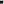 Zamawiający nie przewiduje prowadzenia negocjacji.Szacunkowa wartość przedmiotowego zamówienia nie przekracza progów unijnych o jakich mowa w art. 3 ustawy PZP.Zamawiający nie przewiduje aukcji elektronicznej.Zamawiający nie przewiduje złożenia oferty w postaci katalogów elektronicznych.Zamawiający nie prowadzi postępowania w celu zawarcia umowy ramowej.Zamawiający nie przewiduje udzielania zamówień, o których mowa w art. 214 ust. 1 pkt 7 i 8.pZamawiający nie zastrzega możliwości ubiegania się o udzielenie zamówienia wyłącznie przez Wykonawców, o których mowa w art. 94 PZP.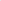 W niniejszą Specyfikacją zakresie nieuregulowanym Warunków Zamówienia, zwaną dalej „SWZ”, zastosowanie mają przepisy ustawy Pzp.Postępowanie jest udzielane w podziale na części, których całkowita wartość jest poniżej progów unijnych określonych w art. 3 ust. 1 ustawy Pzp.IV. Opis przedmiotu zamówieniaPrzedmiotem zamówienia jest zakup i dostawa artykułów spożywczych do Internatu  Zespołu Szkół Handlowo-Ekonomicznych im. Mikołaja Kopernika w Białymstoku w okresie                            od 01.04.2024r. do 31.03.2025r. z wyłączeniem wakacji, ferii i przerw świątecznych.Zamówienie będzie realizowane po cenach jednostkowych wskazanych w ofercie Wykonawcy, wg zamówień składanych sukcesywnie przez Zamawiającego, na realizację zamówienia                      w danej części.Przedmiot zamówienia został podzielony na 7 części. Zamawiający przewiduje możliwość składania ofert częściowych. Wykonawca może złożyć ofertę na jedną lub dwie części zamówienia.Szczegółowy opis przedmiotu zamówienia zawiera załącznik nr 1 do SWZ, załącznik nr 3a,3b, 3c, 3d, 3e,3f, 3g   zawiera wymagany przez Zamawiającego asortyment wraz z ilościami.Wspólny Słownik Zamówień CPV: 15.00.00.00-8:15100000 - 9 - Produkty zwierzęce, mięso i produkty mięsne15112000 - 6 - Drób15810000 - 9 - Pieczywo, świeże wyroby piekarskie i ciastkarskie15800000 - 6 -  Różne produkty spożywcze15890000 - 3 - Różne produkty spożywcze15500000 - 3 - Produkty mleczarskie15331100 - 8 - Warzywa świeże lub mrożone15311000 -1-  Mrożone ziemniaki15220000 - 6 - Ryby mrożone, filety rybne i pozostałe mięso ryb, 15896000 - 515300000 - 1 - Owoce, warzywa i podobne produkty03142500 - 3 - Jajka03220000 - 9 - Warzywa, owoce i orzechy03212100 - 1 - Ziemniaki, 03221110 - 0 - Warzywa korzenioweZamówienie zostało podzielone na następujące części:Część 1 - Produkty zwierzęce, mięso i produkty mięsne (CPV: 15100000-9, 15112000-6;)                wg załącznika 3aCzęść 2 -  Pieczywo, świeże wyroby piekarskie i ciastkarskie (CPV: 15810000-9)                                wg załącznika 3bCzęść 3 -  Różne produkty spożywcze (CPV: 15800000-6, 15890000-3) wg załącznika 3cCzęść  4 -  Produkty mleczarskie (CPV: 15500000-3) wg załącznika 3d Część 5 -  Mrożonki i ryby (CPV: 15220000-6, 15331100-8, 15311000 -1) wg załącznika 3eCzęść 6 -  Warzywa, owoce i orzechy, jajka (CPV: 03220000-9,  03142500-3, 15300000-1)                                  wg załącznika 3fCzęść 7 -  Warzywa korzeniowe i ziemniaki (CPV: 03221110-0, 03212100 -1)                             wg załącznika 3gWykonawca zobowiązuje się dostarczać Zamawiającemu przedmiot zamówienia (zwany dalej również towarem) partiami, na podstawie zamówień określających asortyment i ilość w jak najkrótszym czasie, jednak nie dłuższym niż w 48 h od daty zamówienia. W szczególnych przypadkach wynikających z potrzeby Zamawiającego Wykonawca przyjmie doraźne zamówienie w trybie pilnej realizacji. Dostawy  powinny odbywać się do godziny 09:00.Zamawiający składać będzie zamówienie telefonicznie lub drogą e-mailową.Dostawy ubezpieczonego towaru wraz z wniesieniem i rozładowaniem towaru odbywać się będą na koszt Wykonawcy.Wykonawca zobowiązuje się do zabezpieczenia należycie towaru na czas przewozu (opakowania, pojemniki przystosowane do przewozu danego asortymentu) i ponosi całkowitą odpowiedzialność za dostawę i jakość dostarczanego towaru oraz uszkodzenia powstałe                      w wyniku transportu.Dostarczone towary powinny posiadać handlowy dokument identyfikacyjny, wszelkie wymagane na terenie całego kraju atesty, oświadczenie o dopuszczeniu do obrotu, informację                   o dacie wyprodukowania, warunkach przechowywania, terminie przydatności do spożycia. Produkty powinny być bez oznak nadpsucia i nieuszkodzone fizycznie.Ilość podana w załączniku 3a-g do SWZ, może ulec modyfikacjom w ramach części (zwiększeniu/zmniejszeniu) w trakcie obowiązywania umowy.W przypadku wystąpienia istotnych zmian okoliczności związanych z COVID-19, które spowodują ograniczone działanie jednostki Zamawiającego umowa ulega zawieszeniu na czas ich trwania. Powyższe nie może stanowić podstawy roszczeń w stosunku do Zamawiającego.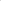 Wykonawca zobowiązany jest zaoferować artykuły żywnościowe, zgodnie z Formularzem cenowym lub produkty równoważne. Zastosowanie nazw producentów służy jedynie doprecyzowaniu przedmiotu zamówienia. Pod pojęciem produktu równoważnego Zamawiający rozumie produkty o nie gorszych parametrach jakościowych, posiadający te same walory spożywcze (smak, zapach, barwa, estetyka, konsystencja) oraz zawierające                      w składzie co najmniej te same surowce użyte do produkcji, co artykuły określone przez Zamawiającego. W przypadku zaoferowania produktu o wyższej lub niższej niż wskazana przez zamawiającego pojemności, gramaturze, wykonawca zobowiązany jest do wskazania takiej ilości sztuk zamawianego produktu, która po przemnożeniu będzie stanowić ilość jaką żąda Zamawiający. W przypadku gdy wykonawca będzie oferował artykuły spożywcze równoważne ma obowiązek zaznaczyć ten fakt w formularzu cenowym, wpisując informację dotyczącą asortymentu równoważnego. Oferowane produkty równoważne powinny charakteryzować się właściwościami jakościowymi takimi samymi lub zbliżonymi do tych, które zostały określone w SWZ, lecz oznaczone innym znakiem towarowym, patentem, źródłem lub pochodzeniem. Istotne jest, że produkt równoważny to produkt, który nie jest identyczny, tożsamy z produktem referencyjnym, ale posiada pewne, istotne dla Zamawiającego, zbliżone do produktu referencyjnego cechy i parametry. Wszelkie produkty pochodzące od konkretnych producentów, określają minimalne parametry jakościowe i cechy użytkowe, jakim muszą odpowiadać towary, aby spełnić wymagania stawiane przez Zamawiającego i stanowią wyłącznie wzorzec jakościowy przedmiotu zamówienia.Zamawiający zastrzega sobie prawo zwrócenia się do Wykonawców w trakcie trwania umowy o przedłożenie dokumentów dopuszczających oferowany asortyment do obrotu i używania na terenie Polski.Wykonawca zobowiązany jest zrealizować zamówienie na zasadach i warunkach opisanych                     w projektowanym wzorze umowy stanowiącym Załącznik nr 5 do SWZ.Rozliczenie pomiędzy Zamawiającym a Wykonawcą będzie prowadzone w złotych polskich. Zamawiający nie przewiduje udzielania zaliczek na realizację zamówienia.Zamawiający nie przewiduje zwrotu kosztów udziału w niniejszym postępowaniu                               o zamówienie publiczne.Wykonawca gwarantuje, że wytworzone i dostarczone towary spełniają wymagania obowiązujących krajowych i unijnych przepisów prawa żywnościowego, w szczególności:Ustawy z dnia 25 sierpnia 2006 r. o bezpieczeństwie żywności i żywienia                                             (t. j Dz.U.  z 2020, poz. 2021 z późn.zm.),Ustawy z dnia 16 grudnia 2005 r. o produktach pochodzenia zwierzęcego (t. j. Dz.U.                        z 2020, poz.1753 z późn.zm.)Ustawy z dnia 21 grudnia 2000 r. o jakości handlowej artykułów rolno-spożywczych                   (t. j. Dz. U. 2021 poz. 630 z późń.zm)Rozporządzenia (WE) Nr 178/2002 Parlamentu Europejskiego i Rady z dnia 28 stycznia 2002 r. ustanawiającego ogólne zasady i wymagania prawa żywnościowego, powołującego Europejski Urząd ds. Bezpieczeństwa żywności oraz ustanawiającego procedury w zakresie bezpieczeństwa żywności;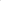 Rozporządzenia (WE) Nr 852/2004 Parlamentu Europejskiego i Rady z dnia 29 kwietnia2004 r. w sprawie higieny środków spożywczych ,Rozporządzenie (WE) Nr 853/2004 Parlamentu Europejskiego i Rady z dnia 29 kwietnia 2004 r. ustanawiającego szczególne przepisy dotyczące higieny w odniesieniu do żywności pochodzenia zwierzęcego;Rozporządzenie (WE) Nr 1935/2004 Parlamentu Europejskiego i Rady z dnia                               27 października 2004 r. w sprawie materiałów przeznaczonych do kontaktu z żywnością oraz uchylające dyrektywy 80/590/ EWG i 89/109/EWG;Rozporządzenie Komisji (WE) Nr 1881/2006 z dnia 19 grudnia 2006 r. ustalającego najwyższe dopuszczalne poziomy niektórych zanieczyszczeń w środkach spożywczych ;Rozporządzenia Komisji (WE) Nr 2073/2005 z dnia 15 listopada 2005 r. w sprawie kryteriów mikrobiologicznych dotyczących środków spożywczych;Rozporządzenie Ministra Rolnictwa i Rozwoju Wsi z dnia 23 grudnia 2014r- w sprawie znakowania poszczególnych rodzajów środków spożywczych (Dz. U. z 2015r. poz. 29                    z późn. zm.);Rozporządzenia Ministra Zdrowia z dnia 6 czerwca 2007 r. w sprawie dostaw bezpośrednich środków spożywczych (Dz. U. Nr 112 poz. 774). /jeżeli dotyczy/V. Termin wykonania zamówieniaTermin realizacji zamówienia wynosi: od 01.04.2024r. do 31.03.2025r.Szczegółowe zagadnienia dotyczące terminu realizacji umowy uregulowane są we wzorze umowy stanowiącej załącznik nr 5 do SWZ.Warunki udziału w postępowaniuZamawiający nie stawia warunków udziału w postępowaniu.WadiumZamawiający nie wymaga wniesienia wadium.	VIII. Podstawy wykluczenia z postępowania1. Zamawiający wykluczy z postępowania o udzielenie zamówienia, na podstawie                                              art. 108 ust. 1 PZP, z zastrzeżeniem art.110 ust.2 PZP, Wykonawcę:1) będącego osobą fizyczną, którego prawomocnie skazano za przestępstwo:udziału w zorganizowanej grupie przestępczej albo związku mającym na celu popełnienie przestępstwa lub przestępstwa skarbowego, o którym mowa w art. 258 KK,handlu ludźmi, o którym mowa w art. 189a KK,o którym mowa w art. 228-230a, art. 250a KK lub w art. 46 lub art. 48 ustawy                          z 25.6.2010 r. o sporcie,finansowania przestępstwa o charakterze terrorystycznym, o którym mowa w art. 165a KK, lub przestępstwo udaremniania lub utrudniania stwierdzenia przestępnego pochodzenia pieniędzy lub ukrywania ich pochodzenia, o którym mowa w art. 299 KK,o charakterze terrorystycznym, o którym mowa w art. 115 S 20 KK, lub mające na celu popełnienie tego przestępstwa,powierzenia wykonywania pracy małoletniemu cudzoziemcowi cudzoziemców,                      o którym mowa w art. 9 ust. 2 ustawy z 15.06.2012 r. o skutkach powierzania wykonywania pracy cudzoziemcom przebywającym wbrew przepisom na terytorium Rzeczypospolitej Polskiej (Dz.U. poz. 769),przeciwko obrotowi gospodarczemu, o których mowa w art. 296—307 KK, przestępstwo oszustwa, o którym mowa w art. 286 KK, przestępstwo przeciwko wiarygodności dokumentów, o których mowa w art. 270-277d KK, lub przestępstwo skarbowe,o którym mowa w art. 9 ust. 1 i 3 lub art. 10 ustawy z 15.06.2012 r. o skutkach powierzania wykonywania pracy cudzoziemcom przebywającym wbrew przepisom na terytorium Rzeczypospolitej Polskiej —1ub za odpowiedni czyn zabroniony określony w przepisach prawa obcego;2) jeżeli urzędującego członka jego organu zarządzającego lub nadzorczego, wspólnika spółki                 w spółce jawnej lub partnerskiej albo komplementariusza w spółce komandytowej lub komandytowo-akcyjnej lub prokurenta prawomocnie skazano za przestępstwo, o którym mowa w pkt 1;3) wobec którego wydano prawomocny wyrok sądu lub ostateczną decyzję administracyjną                  o zaleganiu z uiszczeniem podatków, opłat lub składek na ubezpieczenie społeczne lub zdrowotne, chyba, że wykonawca odpowiednio przed upływem terminu do składania wniosków o dopuszczenie do udziału w postępowaniu albo przed upływem terminu składania ofert dokonał płatności należnych podatków, opłat lub składek na ubezpieczenie społeczne lub zdrowotne wraz z odsetkami lub grzywnami lub zawarł wiążące porozumienie w sprawie spłaty tych należności;4) wobec którego orzeczono zakaz ubiegania się o zamówienia publiczne;5) jeżeli Zamawiający może stwierdzić, na podstawie wiarygodnych przesłanek,                             że Wykonawca zawarł z innymi wykonawcami porozumienie mające na celu zakłócenie konkurencji, w szczególności, jeżeli należąc do tej samej grupy kapitałowej w rozumieniu ustawy z 16.02.2007 r. o ochronie konkurencji i konsumentów, złożyli odrębne oferty, oferty częściowe lub wnioski o dopuszczenie do udziału w postępowaniu, chyba, że wykażą,                        że przygotowali te oferty lub wnioski niezależnie od siebie;6) jeżeli, w przypadkach, o których mowa w art. 85 ust. 1 PZP, doszło do zakłócenia konkurencji wynikającego z wcześniejszego zaangażowania tego wykonawcy lub podmiotu, który należy                 z wykonawcą do tej samej grupy kapitałowej w rozumieniu ustawy  z 16.02.2007 r. o ochronie konkurencji i konsumentów, chyba, że spowodowane tym zakłócenie konkurencji może być wyeliminowane w inny sposób niż przez wykluczenie wykonawcy z udziału w postępowaniu o udzielenie zamówienia.Zamawiający nie przewiduje wykluczenia Wykonawcy z postępowania na podstawie art. 109 ust. 1 PZP.Jeżeli Wykonawca polega na zdolnościach lub sytuacji podmiotów udostępniających zasoby Zamawiający zbada, czy nie zachodzą wobec tego podmiotu podstawy wykluczenia, które zostały przewidziane względem Wykonawcy.W przypadku wspólnego ubiegania się Wykonawców o udzielenie zamówienia Zamawiający bada, czy nie zachodzą podstawy wykluczenia wobec każdego z tych Wykonawców.Wykluczenie Wykonawcy następuje zgodnie z art. 111 PZP.IX. Oświadczenia i dokumenty, jakie zobowiązani są dostarczyć Wykonawcy w celu potwierdzenia spełniania warunków udziału w postępowaniu oraz wykazania braku podstaw wykluczeniaDo oferty Wykonawca zobowiązany jest dołączyć aktualne na dzień składania ofert oświadczenie                                     o spełnianiu warunków udziału w postępowaniu oraz o braku podstaw do wykluczenia                               z postępowania - zgodnie z Załącznikiem nr 4 do SWZ.Informacje zawarte w oświadczeniu, o którym mowa w pkt. 1 stanowią potwierdzenie,                             że Wykonawca nie podlega wykluczeniu oraz spełnia warunki udziału w postępowaniu.X. Informacja dla Wykonawców wspólnie ubiegających się o udzielenie zamówieniaWykonawcy mogą wspólnie ubiegać się o udzielenie zamówienia. W takim przypadku Wykonawcy ustanawiają pełnomocnika do reprezentowania ich w postępowaniu albo do reprezentowania i zawarcia umowy w sprawie zamówienia publicznego. Pełnomocnictwo winno być załączone do oferty.W przypadku Wykonawców wspólnie ubiegających się o udzielenie zamówienia, oświadczenia,                      o których mowa w Rozdziale IX ust. 1 SWZ, składa każdy z Wykonawców. Oświadczenia                      te potwierdzają brak podstaw wykluczenia oraz spełnianie warunków udziału w zakresie, w jakim każdy z Wykonawców wykazuje spełnianie warunków udziału w postępowaniu.Wykonawcy wspólnie ubiegający się o udzielenie zamówienia dołączają do oferty oświadczenie,                          z którego wynika, które dostawy wykonają poszczególni wykonawcy.Oświadczenia i dokumenty potwierdzające brak podstaw do wykluczenia z postępowania składa każdy z Wykonawców wspólnie ubiegających się o zamówienie.XI. Informacje o sposobie porozumiewania się Zamawiającego z Wykonawcami                                      oraz przekazywania oświadczeń lub dokumentówKomunikacja w postępowaniu, odbywa się drogą elektroniczną za pośrednictwem formularzy do
komunikacji dostępnych w zakładce „Formularze” („Formularze do komunikacji”).                               Za pośrednictwem „Formularzy do komunikacji” odbywa się w szczególności przekazywanie wezwań i zawiadomień, zadawanie pytań i udzielanie odpowiedzi. Formularze do komunikacji umożliwiają również dołączenie załącznika do przesyłanej wiadomości (przycisk „Dodaj załącznik”).Możliwość korzystania w postępowaniu z „Formularzy do komunikacji” w pełnym zakresie wymaga posiadania konta „Wykonawcy” na Platformie e-Zamówienia oraz zalogowania się na Platformie e-Zamówienia. Do korzystania z „Formularzy do komunikacji” służących do zadawania pytań dotyczących treści dokumentów zamówienia wystarczające jest posiadanie tzw. konta
uproszczonego na Platformie e-Zamówienia.Wszystkie wysłane i odebrane w postępowaniu przez Wykonawcę wiadomości widoczne są po
zalogowaniu w podglądzie postępowania w zakładce „Komunikacja”.Maksymalny rozmiar plików przesyłanych za pośrednictwem „Formularzy do komunikacji” wynosi 150 MB (wielkość ta dotyczy plików przesyłanych jako załączniki do jednego formularza).Minimalne wymagania techniczne dotyczące sprzętu używanego w celu korzystania z usług Platformy e-Zamówienia oraz informacje dotyczące specyfikacji połączenia określa Regulamin Platformy e-Zamówienia.Sposób komunikowania się w postępowaniu – instrukcja pod adresem:
https://media.ezamowienia.gov.pl/pod/2021/10/Komunikacja-w-postepowaniu-5.1.pdfW szczególnie uzasadnionych przypadkach uniemożliwiających komunikację Wykonawcy                           i Zamawiającego za pośrednictwem Platformy e-Zamówienia, Zamawiający dopuszcza komunikację za pomocą poczty elektronicznej na adres e-mail: przetargi@ekonomik.bialystok.plWykonawca może zwrócić się do Zamawiającego z wnioskiem o wyjaśnienie treści SWZ.
Zamawiający zgodnie z art. 284 ust. 2 ustawy Pzp, udzieli wyjaśnień niezwłocznie, jednak nie później niż na 2 dni przed upływem terminu składania ofert, pod warunkiem, że wniosek                          o wyjaśnienie treści SWZ wpłynął do Zamawiającego nie później niż na 4 dni przed upływem terminu składania ofert. Treść zapytań wraz z wyjaśnieniami Zamawiający przekaże Wykonawcom, bez ujawniania źródła zapytania i zamieści na stronie internetowej prowadzonego postępowania.Dokumenty elektroniczne, oświadczenia lub elektroniczne kopie dokumentów lub oświadczeń składane są przez Wykonawcę za pośrednictwem "Formularza do komunikacji" jako załączniki. Sposób sporządzania dokumentów elektronicznych, oświadczeń lub elektronicznych kopii dokumentów lub oświadczeń musi być zgodny z wymaganiami określonymi w Rozporządzeniu Prezesa Rady Ministrów z dnia 30 grudnia 2020r. w sprawie sposobu sporządzania i przekazywania oraz wymagań technicznych dla dokumentów elektronicznych oraz środków komunikacji elektronicznej w postępowaniu o udzielenie zamówienia publicznego lub konkursie (Dz.U. z 2020r. poz. 2452) oraz Rozporządzenia Ministra Rozwoju, Pracy i Technologii z dnia 23 grudnia 2020r.                         w sprawie podmiotowych środków dowodowych oraz innych dokumentów lub oświadczeń, jakich może żądać Zamawiający od Wykonawcy ( Dz. U. z 2020r. poz. 2415)Oferty złożone w postaci elektronicznej - dokumenty powinny  zostać opatrzone kwalifikowanym podpisem elektronicznym, lub podpisem  zaufanym pod rygorem nieważności.                                          (https://www.gov.pl/web/gov/podpisz-dokument-elektroniczny-korzystaj-podpis-zaufany)                        lub podpisem osobistym (zaufany podpisem elektronicznym - https://www.gov.pl/Web/e-dowod/podpis-osobisty).Jeżeli dokumenty elektroniczne, przekazywane przy użyciu środków komunikacji elektronicznej, zawierają informacje stanowiące tajemnicę przedsiębiorstwa w rozumieniu przepisów ustawy                     z dnia 16 kwietnia 1993r. o zwalczaniu nieuczciwej konkurencji ( Dz. U. z 2020r. poz.1913 oraz 2021r. poz. 1655) wykonawca, w celu utrzymania w poufności tych informacji, przekazuje je                    w wydzielonym i odpowiednio oznaczonym pliku, wraz z jednoczesnym zaznaczeniem w nazwie pliku " Dokument stanowiący tajemnicę przedsiębiorstwa".Oświadczenia, wnioski, zawiadomienia lub informacje, które wpłyną do Zamawiającego, uważa się za dokumenty złożone w terminie, jeśli ich treść dotrze do Zamawiającego przed upływem tego terminu.W uzasadnionych przypadkach Zamawiający może przed upływem terminu składani ofert, zmienić treść SWZ. Dokonaną zmianę treści SWZ Zamawiający udostępni na stronie internetowej prowadzonego postępowania.W przypadku problemów technicznych i awarii związanych z funkcjonowaniem Platformy                   e-Zamówienia użytkownicy mogą skorzystać ze wsparcia technicznego dostępnego pod numerem
telefonu (32) 77 88 999 lub drogą elektroniczną poprzez formularz udostępniony na stronie
internetowej https://ezamowienia.gov.pl w zakładce „Zgłoś problem”.XII. Opis sposobu przygotowania oferty oraz dokumentów wymaganych przez Zamawiającego w SWZWykonawca może złożyć ofertę na jedną lub dwie części.Treść złożonej oferty musi odpowiadać treści niniejszej SWZ.Oferta wraz ze stanowiącymi jej integralną część załącznikami musi być sporządzona przez Wykonawcę ściśle według postanowień niniejszej SWZ.Oferta oraz pozostałe oświadczenia i dokumenty, dla których zamawiający określił wzory formularzy, powinny być sporządzone zgodnie z tymi wzorami.Oferta wraz z załącznikami musi być czytelna i sporządzona w języku polskim.Wykonawca przygotowuje ofertę przy pomocy inetraktywnego "Formularza Ofertowego" udostępnionego przez Zamawiającego na Platformie e-Zamówienia i zamieszczonego                           w podglądzie postępowania w zakładce "Informacje podstawowe".Zalogowany Wykonawca używając przycisku "Wypełnij" widocznego pod "Formularzem ofertowym" weryfikuje poprawność swoich danych i uzupełnia informacje dotyczące wykonawcy.Wykonawca pobiera "Formularz ofertowy" zapisuje go na dysku komputera i uzupełnia danymi wymaganymi przez Zamawiającego i ponownie zapisuje na dysku oraz podpisuje odpowiednim rodzajem podpisu elektronicznego.Do przygotowania oferty konieczne jest posiadanie przez osobę upoważnioną                                    do reprezentowania Wykonawcy elektronicznego podpisu osobistego lub elektronicznego podpisu zaufanego, zgodnie z formą reprezentacji określoną w dokumentach rejestrowych. Ofertę składa się pod rygorem nieważności w formie elektronicznej opatrzonej podpisem zaufanym lub podpisem osobistym. Do oferty należy dołączyć oświadczenie o niepodleganiu wykluczeniu, spełnianiu warunków udziału w postępowaniu, w zakresie wskazanym w SWZ, w formie elektronicznej lub                               w postaci elektronicznej opatrzonej podpisem zaufanym lub podpisem osobistym, a następnie zaszyfrować wraz z plikami stanowiącymi ofertę. Dokumenty i oświadczenia składane do oferty:Formularz ofertowy  (interaktywny  lub wg załącznika nr 2 do SWZ)Formularz cenowy (Część nr 1-7 wg Załącznik nr 3a-g do SWZ)	Oświadczenie Wykonawcy, o którym mowa w rozdz. VIII SWZ (na lub wg Załącznika nr 4 do SWZ) Pełnomocnictwo (wg Załącznika nr 6 do SWZ lub inny dokument potwierdzający uprawnienia do podpisania oferty)	Do oferty należy dołączyć wskazane dokumenty i oświadczenia, a następnie zaszyfrować wraz                         z plikami stanowiącymi ofertę.Oferta może być złożona tylko do terminu składania ofert.Złożenie oferty - instrukcja pod adresem:
	https://media.ezamowienia.gov.pl/pod/2021/10/Oferty-5.1.pdf
Sposób złożenia oferty na platformie e-Zamówienia przedstawiony został w poniższym linku                      od minuty 12:04 do 17:24 https://www.youtube.com/watch?v=wtiiG362pWEWykonawca może przed upływem terminu składania ofert wycofać ofertę. Wykonawca wycofuje ofertę w zakładce „Oferty/wnioski” używając przycisku „Wycofaj ofertę”. Sposób wycofania oferty na platformie e-Zamówienia.Wykonawca po upływie terminu składania ofert nie może skutecznie dokonać zmiany ani wycofać złożonej oferty.Wykonawca ponosi wszelkie koszty związane z przygotowaniem i złożeniem oferty.	XIII.	Sposób obliczania ceny ofertyWykonawca podaje cenę za realizację przedmiotu zamówienia zgodnie ze wzorem Formularza Ofertowego, stanowiącego Załącznik nr 2 do SWZ.Cena ofertowa brutto musi uwzględniać wszystkie koszty związane z realizacją przedmiotu zamówienia zgodnie z opisem przedmiotu zamówienia oraz istotnymi postanowieniami umowy określonymi w niniejszej SWZ. Stawka podatku VAT w przedmiotowym postępowaniu została wskazana w załączniku nr 3a - g formularzu cenowym.Cena podana na Formularzu Ofertowym jest ceną ostateczną, niepodlegającą negocjacji                            i wyczerpującą wszelkie należności Wykonawcy wobec Zamawiającego związane z realizacją przedmiotu zamówienia.Cena oferty powinna być wyrażona w złotych polskich (PLN) z dokładnością do dwóch miejsc po przecinku.Zamawiający nie przewiduje rozliczeń w walucie obcej.Wyliczona cena oferty brutto będzie służyć do porównania złożonych ofert i do rozliczenia                     w trakcie realizacji zamówienia.Wzór Formularza Ofertowego został opracowany przy założeniu, iż wybór oferty nie będzie prowadzić do powstania u Zamawiającego obowiązku podatkowego w zakresie podatku VAT. XIV. Termin związania ofertąWykonawca będzie związany ofertą przez okres 30 dni. Bieg terminu związania ofertą rozpoczyna się wraz z upływem terminu składania ofert.W przypadku, gdy wybór najkorzystniejszej oferty nie nastąpi przed upływem terminu związania ofertą wskazanego w ust. 1, Zamawiający przed upływem terminu związania ofertą zwraca się jednokrotnie do Wykonawców o wyrażenie zgody na przedłużenie tego terminu                              o wskazywany przez niego okres, nie dłuższy niż 30 dni. Przedłużenie terminu związania ofertą wymaga złożenia przez wykonawcę pisemnego oświadczenia o wyrażeniu zgody na przedłużenie terminu związania ofertą.XV. Miejsce , termin składania i otwarcia ofert.Ofertę wraz z wymaganymi dokumentami należy złożyć za pośrednictwem Platformy                                   e-Zamówienia, zgodnie z instrukcją określoną w rozdziale XII SWZ, do dnia 04.03.2024r.                       do godz. 10.00Po upływie terminu składania ofert, złożenie oferty nie będzie możliwe.Otwarcie ofert nastąpi w dniu 04.03.2024r. o godz. 10.15, poprzez użycie mechanizmu                    do odszyfrowania ofert dostępnego po zalogowaniu w zakładce Deszyfrowanie na                          Portalu e-Zamówienia i nastąpi poprzez wskazanie pliku do odszyfrowania.Bezpośrednio przed otwarciem ofert (dla każdej jego części) Zamawiający poda kwotę, jaką zamierza przeznaczyć na sfinansowanie zamówienia.Niezwłocznie po otwarciu ofert Zamawiający zamieści na stronie internetowej prowadzonego postępowania informacje o:Nazwach albo imionach i nazwiskach oraz siedzibach lub miejscach prowadzonej działalności gospodarczej albo miejscach zamieszkania Wykonawców, których oferty zostały otwarte;Cenach i warunkach płatności zawartych w ofertach.W przypadku wystąpienia awarii systemu teleinformatycznego, który spowoduje brak możliwości otwarcia ofert w terminie określonym przez Zamawiającego, otwarcie ofert nastąpi niezwłocznie po usunięciu awarii.Zamawiający poinformuje o zmianie terminu otwarcia ofert na stronie internetowej prowadzonego postępowania.Uwaga! Zgodnie z Ustawą PZP Zamawiający nie ma obowiązku przeprowadzania jawnej sesji otwarcia ofert w sposób jawny z udziałem Wykonawców lub transmitowania sesji otwarcia za pośrednictwem elektronicznych narzędzi do przekazu wideo on-line a ma jedynie takie uprawnienie.XVI. Opis kryteriów oceny ofert wraz z podaniem wag tych kryteriów i sposobu oceny ofertPrzy wyborze najkorzystniejszej oferty Zamawiający będzie się kierował następującymi kryteriami oceny ofert:Cena (C) — waga kryterium 60 %Termin rozpatrzenia reklamacji (T)- waga kryterium 40 %.Zasady oceny ofert w poszczególnych kryteriach:1) Cena (C) - waga 60 %cena najniższa brutto* x 100 pkt x 60% 			cena oferty ocenianej brutto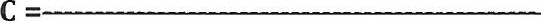 * spośród wszystkich złożonych ofert niepodlegających odrzuceniuPodstawą przyznania punktów w kryterium „cena” będzie cena ofertowa brutto podana przez Wykonawcę w Formularzu Ofertowym.Cena ofertowa brutto musi uwzględniać wszelkie koszty jakie Wykonawca poniesie w związku z realizacją przedmiotu zamówienia.2) Termin rozpatrzenia reklamacji ( T) - waga 40 %W kryterium „Termin rozpatrzenia reklamacji” ocena zostanie dokonana w oparciu                                 o zadeklarowany termin rozpatrzenia reklamacji tj. termin wymiany towaru na pełnowartościowy (o którym mowa we wzorze umowy). Jeżeli Wykonawca zaoferuje termin rozpatrzenia reklamacji:tego samego dnia co zgłoszona reklamacja do godziny 13:30 - otrzyma - 40 pkt,następnego dnia do godziny 10:00, licząc od dnia zgłoszenia reklamacji - 30 pkt,następnego dnia do godziny 13:30, licząc od dnia zgłoszenia reklamacji - 20 pkt,do 2 dni, licząc od dnia zgłoszenia reklamacji - 10 pktdo 3 dni, licząc od dnia zgłoszenia reklamacji - 0 pkt.Jeżeli Wykonawca nie poda terminu rozpatrzenia reklamacji w ofercie lub poda termin rozpatrzenia reklamacji w niewłaściwy sposób niż wskazano w lit. a-e powyżej, Zamawiający uzna, że Wykonawca zaoferował termin do 3 dni, licząc od zgłoszenia reklamacji, w związku                     z tym w dodatkowym kryterium uzyska 0 pkt. Termin rozpatrzenia reklamacji musi być podany             w formularzu ofertowym stanowiącym załącznik nr 2 do SWZ.3) Łączna ilość punktów C+TPunktacja przyznawana ofertom w poszczególnych kryteriach oceny ofert będzie liczona                     z dokładnością do dwóch miejsc po przecinku, zgodnie z zasadami arytmetyki.W toku badania i oceny ofert Zamawiający może żądać od Wykonawcy wyjaśnień dotyczących treści złożonej oferty, w tym zaoferowanej ceny.Zamawiający udzieli zamówienia Wykonawcy, którego oferta zostanie uznana za najkorzystniejszą.XVII. Informacje o formalnościach, jakie powinny być dopełnione po wyborze oferty                              w celu zawarcia umowyZamawiający zawiera umowę w sprawie zamówienia publicznego w terminie nie krótszym niż 5 dni od dnia przesłania zawiadomienia o wyborze najkorzystniejszej oferty.Zamawiający może zawrzeć umowę w sprawie zamówienia publicznego przed upływem terminu, o którym mowa w ust. 1, jeżeli w postępowaniu o udzielenie zamówienia prowadzonym w trybie podstawowym złożono tylko jedną ofertę.W przypadku wyboru oferty złożonej przez Wykonawców wspólnie ubiegających się                            o udzielenie zamówienia Zamawiający zastrzega sobie prawo żądania przed zawarciem umowy w sprawie zamówienia publicznego umowy regulującej współpracę tych Wykonawców.Wykonawca będzie zobowiązany do podpisania umowy w miejscu i terminie wskazanym przez Zamawiającego.Jeżeli Wykonawca, którego oferta została "oceniona jako najkorzystniejsza w postępowaniu", uchyla sie od zawarcia umowy, Zamawiający dokona wyboru kolejnej najkorzystniejszej oferty ze złożonych prawidłowo ofert, nie podlegających wykluczeniu oraz spełniających warunki udziału w postępowaniu.XVIII.	Informacje o treści zawieranej umowy oraz możliwości jej zmianyWybrany Wykonawca jest zobowiązany do zawarcia umowy w sprawie zamówienia publicznego na warunkach określonych we Wzorze Umowy, stanowiącym Załącznik nr 5                  do SWZ.Zakres świadczenia Wykonawcy wynikający z umowy jest tożsamy z jego zobowiązaniem zawartym w ofercie.Zamawiający przewiduje możliwość zmiany zawartej umowy w stosunku do treści wybranej oferty w zakresie uregulowanym w art. 454-455 PZP oraz wskazanym we Wzorze Umowy, stanowiącym Załącznik nr 5 do SWZ.Zmiana umowy wymaga dla swej ważności, pod rygorem nieważności, zachowania formy pisemnej.XIX. Pouczenie o środkach ochrony prawnej przysługujących WykonawcyŚrodki ochrony prawnej określone w niniejszym dziale przysługują wykonawcy, uczestnikowi konkursu oraz innemu podmiotowi, jeżeli ma lub miał interes w uzyskaniu zamówienia lub nagrody w konkursie oraz poniósł lub może ponieść szkodę w wyniku naruszenia przez Zamawiającego przepisów ustawy PZP.Środki ochrony prawnej wobec ogłoszenia wszczynającego postępowanie o udzielenie zamówienia lub ogłoszenia o konkursie oraz dokumentów zamówienia przysługują również organizacjom wpisanym na listę, o której mowa w art. 469 pkt 15 PZP oraz Rzecznikowi Małych i Średnich Przedsiębiorców.Odwołanie przysługuje na:niezgodną z przepisami ustawy czynność Zamawiającego, podjętą w postępowaniu                             o udzielenie zamówienia, w tym na projektowane postanowienie umowy;zaniechanie czynności w postępowaniu o udzielenie zamówienia do której Zamawiający był obowiązany na podstawie ustawy;Odwołanie wnosi się do Prezesa Izby. Odwołujący przekazuje kopię odwołania zamawiającemu przed upływem terminu do wniesienia odwołania w taki sposób, aby mógł on zapoznać się z jego treścią przed upływem tego terminu.Odwołanie wobec treści ogłoszenia lub treści SWZ wnosi się w terminie 5 dni od dnia zamieszczenia ogłoszenia w Biuletynie Zamówień Publicznych lub treści SWZ na stronie internetowej.Odwołanie wnosi się w terminie:5 dni od dnia przekazania informacji o czynności zamawiającego stanowiącej podstawę jego wniesienia, jeżeli informacja została przekazana przy użyciu środków komunikacji elektronicznej,10 dni od dnia przekazania informacji o czynności zamawiającego stanowiącej podstawę jego wniesienia, jeżeli informacja została przekazana w sposób inny niż określony w pkt 1.Odwołanie w przypadkach innych niż określone w pkt 5 i 6 wnosi się w terminie 5 dni od dnia, w którym powzięto lub przy zachowaniu należytej staranności można było powziąć wiadomość o okolicznościach stanowiących podstawę jego wniesieniaNa orzeczenie Izby oraz postanowienie Prezesa Izby, o którym mowa w art. 519 ust. 1 ustawy PZP, stronom oraz uczestnikom postępowania odwoławczego przysługuje skarga do sądu.W postępowaniu toczącym się wskutek wniesienia skargi stosuje się odpowiednio przepisy ustawy z dnia 17 listopada 1964 r. - Kodeks postępowania cywilnego o apelacji, jeżeli przepisy niniejszego rozdziału nie stanowią inaczej.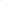 Skargę wnosi się do Sądu Okręgowego w Warszawie sądu zamówień publicznych, zwanego dalej "sądem zamówień publicznych”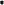 Skargę wnosi się za pośrednictwem Prezesa Izby, w terminie 14 dni od dnia doręczenia orzeczenia Izby lub postanowienia Prezesa Izby, o którym mowa w art. 519 ust. 1 ustawy PZP, przesyłając jednocześnie jej odpis przeciwnikowi skargi. Złożenie skargi w placówce pocztowej operatora wyznaczonego w rozumieniu ustawy z dnia 23 listopada 2012 r. Prawo pocztowe jest równoznaczne z jej wniesieniem.Prezes Izby przekazuje skargę wraz z aktami postępowania odwoławczego do sądu zamówień publicznych w terminie 7 dni od dnia jej otrzymania.XX. Ochrona danych osobowychZgodnie z art. 13 ust. 1 i 2 rozporządzenia Parlamentu Europejskiego i Rady (UE) 2016/679 z dnia 27 kwietnia 2016 r. w sprawie ochrony osób fizycznych w związku z przetwarzaniem danych osobowych i w sprawie swobodnego przepływu takich danych oraz uchylenia dyrektywy 95/46/WE (ogólne rozporządzenie o danych zwanym dalej "RODO") informujemy, że:Admnistratorem Pani/Pana danych osobowych jest: Zespół Szkół Handlowo-Ekonomicznych             	im. Mikołaja Kopernika w Białymstoku	ul. Bema 105, 15-370 Białystok	tel. 85 742 36 09 email: zshe_bial@interia.pl Administrator wyznaczył Inspektora Danych Osobowych, z którym można się kontaktować 	pod adresem e-mail - iod@ekonomik.bialystok.pl Pani/Pana dane osobowe przetwarzane będą na podstawie art. 6 ust. 1 lit. c RODO w celu 	związanym z przedmiotowym postępowaniem o udzielenie zamówienia publicznego;Odbiorcami Pani/Pana danych osobowych mogą osoby lub podmioty upoważnione na 	podstawie przepisów obowiązującego prawa. Odbiorcami danych będą również podmioty, którym udostępniona zostanie dokumentacja postępowania w oparciu o art. 74 ustawy z dnia                      z dnia  11 września 2019 r. Prawo zamówień publicznych (dalej: „Pzp").Pani/Pana dane osobowe będą przechowywane, zgodnie z art. 78 ust. 1 Pzp przez okres 4 lat                  od dnia zakończenia postępowania o udzielenie zamówienia, a jeżeli czas trwania umowy przekracza 4 lata, okres przechowywania obejmuje cały czas trwania umowy;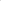 Obowiązek podania przez Panią/Pana danych osobowych bezpośrednio Pani/Pana dotyczących jest wymogiem ustawowym określonym w przepisach Pzp, związanym z udziałem                                       w postępowaniu     o udzielenie zamówienia publicznego.Jednocześnie informujemy, że posiada Pani/Pan:na podstawie art. 15 RODO prawo dostępu do danych osobowych Pani/Pana dotyczących                             (w przypadku, gdy skorzystanie z tego prawa wymagałoby po stronie administratora niewspółmiernie dużego wysiłku może zostać Pani/Pan zobowiązana do wskazania dodatkowych informacji mających na celu sprecyzowanie żądania, w szczególności podania nazwy lub daty postępowania o udzielenie zamówienia publicznego lub konkursu albo sprecyzowanie nazwy lub daty zakończonego postępowania o udzielenie zamówienia);na podstawie art. 16 RODO prawo do sprostowania Pani/Pana danych osobowych (skorzystanie                    z prawa do sprostowania nie może skutkować zmianą wyniku postępowania                                              o udzielenie zamówienia publicznego ani zmianą postanowień umowy w zakresie niezgodnym                      z ustawą PZP oraz nie może naruszać integralności protokołu oraz jego załączników);na podstawie art. 18 RODO prawo żądania od administratora ograniczenia przetwarzania danych osobowych z zastrzeżeniem okresu trwania postępowania o udzielenie zamówienia publicznego lub konkursu oraz przypadków, o których mowa w art. 18 ust. 2 RODO (prawo do ograniczenia przetwarzania nie ma zastosowania w odniesieniu do przechowywania, w celu zapewnienia korzystania ze środków ochrony prawnej lub w celu ochrony praw innej osoby fizycznej lub prawnej, lub z uwagi na ważne względy interesu publicznego Unii Europejskiej lub państwa członkowskiego);prawo do wniesienia skargi do Prezesa Urzędu Ochrony Danych Osobowych, gdy uzna Pani/Pan, że przetwarzanie danych osobowych Pani/Pana dotyczących narusza przepisy RODO;Jednakże, nie przysługuje Pani/Panu:w związku z art. 17 ust. 3 lit. b, d lub e RODO prawo do usunięcia danych osobowych;prawo do przenoszenia danych osobowych, o którym mowa w art. 20 RODO;na podstawie art. 21 RODO prawo sprzeciwu, wobec przetwarzania danych osobowych, gdyż podstawą prawną przetwarzania Pani/Pana danych osobowych jest art. 6 ust. 1 lit. c RODO;Przysługuje Pani/Panu prawo wniesienia skargi do organu nadzorczego na niezgodne z RODO przetwarzanie Pani/Pana danych osobowych przez administratora. Organem właściwym dla przedmiotowej skargi jest Urząd Ochrony Danych Osobowych, ul. Stawki 2, 00-193 Warszawa.10.Pani/Pana dane osobowe nie będą przekazywane do państwa trzeciego/organizacji.11.Pani/Pana dane nie będą przetwarzane w sposób zautomatyzowany w tym również w formie profilowania tzn. żadne decyzje wywołujące wobec osoby skutki prawne lub w podobny sposób na nią istotnie wpływające nie będą oparte wyłącznie na automatycznym przetwarzaniu danych osobowych i nie wiążą się z taką automatycznie podejmowaną decyzją.Spis załącznikówZałącznik nr 1 	-  Opis przedmiotu zamówieniaZałącznik nr 2 	- Formularz ofertowyZałącznik nr 3a-g 	- Formularz cenowy (Część nr 1-7)Załącznik nr 4 	-  Wzór oświadczeniaZałącznik nr 5 	-  Wzór umowyZałącznik nr 6 	-  Pełnomocnictwo